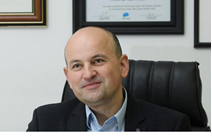 Игор ФилипчићПроф. др. сц. мед., Прим.ХрватскаСпецијалиста психијатрије и субспецијалиста биолошке и социјалне психијатрије, Начелник Клинике за психијатрију „Свети Иван“ у Загребу и помоћник директора за квалитет здравствене заштите и надзор те пројекте, а у времену од 2014. -2022. године обављао је дужност Директора Клинике за психијатрију „Свети Иван“. На изборима WPA 2020. године изабран је за представника друштва за Zone 9 - Central Europe и за члана WPA Comorbidity section.  2022. године изабран за члана Повјеренства Министарства здравства Републике Хрватске за психијатрију. Има Certificate of Brainsway deep TMS operator и у сарадњи са  Harvard TH Chan, School of Public Health and Institute for Healthcare improvement завршио "The International Leadership Development for Physicians Program". Водитељ је Референтног центра Министарства здравства Републике Хрватске за лијечење транскранијалном магнетском стимулацијом (ТМС) психијатријских болести и коморбидитета у Клиници за психијатрију „Свети Иван“. Предсједник  Хрватског друштва за неуростимулацију мозга при Хрватском лијечничком збору. Члан ЕПА борда у секцији за ТМС и друге стимулације мозга. Редовни професор Факултета за денталну медицину и здравство Универзитета Јосипа Јурја Штросмајера у Осијеку. Ванредни професор на Катедри за психијатрију и психолошку медицину Медицинског факултета Универзитета у Загребу. Шеф Катедре за психијатрију и професор високе школе Здравственог велеучилишта у Загребу. Заступник у Скупштини Хрватске лијечничке коморе у Граду Загребу, члан Повјеренства за медицинску етику и деонтологију Хрватске лијечничке коморе. Водитељ више домаћих и међународних пројеката, те главни истраживач у клиничким испитивањима.Коуредник у часопису Current Opinion Psychiatry, члан Уређивачког одбора часописа ХПД Социјална психијатрија, члан Уредничког одбора часописа Alcoholism and Psychiatry Research те је члан Уређивачког одбора Journal of Applied Health Sciences. Као предавач, модератор и као члан научног или стручног одбора учествовао је на преко 150 домаћих и међународних скупова и конгреса. Члан бројних одбора из психијатријског подручја. Аутор и коаутор књига и поглавља у 10 књига и преко 130 научних радова (CC, SCI ili SSCI).